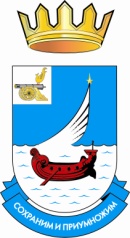 СОВЕТ ДЕПУТАТОВ ГАГАРИНСКОГО СЕЛЬСКОГО ПОСЕЛЕНИЯ ГАГАРИНСКОГО РАЙОНА СМОЛЕНСКОЙ ОБЛАСТИТРЕТЬЕГО СОЗЫВАРЕШЕНИЕот 25  сентября 2015								№ 8  О прекращении полномочий Главы муниципального образования Гагаринского сельского поселения Гагаринского района Смоленской области второго созываВ соответствии со статьей 40 Федерального закона от 6 октября 2003 года
№ 131-ФЗ «Об общих принципах организации местного самоуправления в Российской Федерации», частью 5 статьи 26 Устава муниципального образования Гагаринского сельского поселения Гагаринского района Смоленской области,Совет депутатов Гагаринского сельского поселения Гагаринского района Смоленской области РЕШИЛ:Прекратить полномочия Главы муниципального образования Гагаринского сельского поселения Гагаринского района Смоленской области второго созыва Филимоненковой Татьяны Петровны  в связи с истечением срока полномочий 25 сентября 2015 года.Глава муниципального образованияГагаринского сельского поселения Гагаринского района Смоленской области 							Т.П.Филимоненкова